HVDSZ 2000 ………………………………………… Alapszervezetcím: ……………………………………………..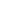 ALAPSZERVEZETIVÁLASZTÁSI SZABÁLYZATJelen Szabályzatot 201...............-n  fogadta el a HVDSZ 2000 ……………………………….Alapszervezetének Bizalmi Testülete (vagy Szakszervezeti Bizottsága) Általános rendelkezésekVálasztók és választhatók A HVDSZ 2000 ……………………… Alapszervezet tagjai mind a Választási Szabályzat szerint választásra jogosultak, azaz megválaszthatják az Alapszervezet tisztségviselőit (szakszervezeti bizalmit, helyettesét, az SZB tagjait, titkárát, elnökét, a számvizsgálót, vagy a Számvizsgáló Bizottság tagjait, és az HVDSZ 2000 Országos Értekezlet küldöttjét). A HVDSZ 2000 tagjai választhatók a Választási Szabályzat szerinti tisztségekre, kivéve azokat, akik ún. kettős tagsággal rendelkeznek, azaz más szakszervezetnek is tagjai. A választások szintjei A HVDSZ 2000 …………………Alapszervezetében (a továbbiakban: Alapszervezet) az alábbi tisztségeket választással kell betölteni: a bizalmi csoportokban a bizalmita megválasztott bizalmiak választják meg a főbizalmiakataz alapszervezet vezető tisztségviselőit:az alapszervezeti elnököt,az alapszervezeti titkárt, a Szakszervezeti Bizottság (SZB) tagjaita gazdálkodás ellenőrzésére egy számvizsgálót, vagy a Számvizsgáló Bizottság tagjaitaz alapszervezet küldöttét vagy küldötteit a HVDSZ 2000  Országos ÉrtekezletéreA  választás alapelveiA HVDSZ 2000 tisztségeinek betöltésére vonatkozó választás formáit, munkamódszereit az a szervezet határozza meg, ahol a tisztségviselőt megválasztják, kivéve azokat a tisztségeket, amelyek betöltésének szabályait a HVDSZ 2000 Alapszabálya írja elő.A választások formai előírásait a HVDSZ 2000 Alapszabályának 1.11 pontjában (A szakszervezet munkamódszere) foglaltak tartalmazzák. Ezek szerint:  a szakszervezeti tisztségviselők választása jelöléssel kezdődika jelölés nyilvánosa jelöltnek nyilatkoznia kell arról, hogy elfogadja−e a jelölésta választás történhet nyílt és titkos szavazással is, erről az Alapszervezet döntéshozó szerve, taggyűlés vagy a Bizalmi Testület dönt, melyet a Szervezeti és Működési Szabályzatban (SZMSZ) rögzítenekválasztás akkor érvényes, ha a választó a Bizalmi Testület vagy taggyűlés határozatképes, azaz azon a tagok 50 %-a plusz 1 fő jelen vana tisztségviselő megválasztása az egyszerű szótöbbség szabályai szerint történik: az a tisztségviselő tekintető megválasztottnak, aki a szavazatok 50 %-át plusz egy szavazatot kapott, kivéve az elnök és az alapszervezeti titkár választását, akiket a Bizalmi Testület vagy taggyűlés titkosan és a jelenlévők egyszerű többségével, vagy  2/3−ának szavazatával választanak megha többes jelölés esetén egyik jelölt sem kapta meg a megválasztásához szükséges szavazatot, úgy a második fordulóban az a két jelölt vehet részt, aki az első fordulóban a legtöbb szavazatot kapta, közülük az tekinthető megválasztottnak, aki több szavazatot kap.a HVDSZ 2000 Országos Értekezlet küldötteinek mandátuma egy évre (Országos Értekezlettől Országos Értekezletig), a tisztségviselők megbízatása 5 évre szól ha az illetékes testület ettől eltérő időtartamban határozza meg a mandátum hosszát, erről még a választás előtt kell dönteni és a döntést jegyzőkönyvben kell rögzíteni, de 5 évnél hosszabb időre az Alapszervezet tisztségviselőit megválasztani nem lehet. A jelölés formájáról az a testület dönt, ahol a szakszervezeti tisztségviselőt megválasztják. A választás előkészítését a 3 tagú Jelölő Bizottság végzi el, melynek tagjairól a Bizalmi Testület dönt, mandátumuk a választás idejére szól. A Jelölő Bizottság végzi a mandátumok vizsgálatát, és a szavazatok összeszámolását is. A választások lebonyolításának szabályai2.1  Az alapszervezeti választásokAlapszervezeti választásokat kell tartani: a bizalmi csoportokbana Bizalmi Testület ülésén a)    Bizalmi csoportot ott célszerű alakítani, ahol legalább 3 szakszervezeti tag (akik a HVDSZ 2000 tagjai) végez azonos, vagy hasonló munkatevékenységet. Bizalmi csoporttaggyűlésen kell megválasztani a bizalmi csoport vezetőjét: a szakszervezeti bizalmit és helyettesét. 10 fő szakszervezeti tag esetén ajánlott szakszervezeti bizalmi helyettest is választani. A szakszervezeti bizalmi megbízatása általában 5 évre szól, de az alapszervezet SZMSZ−e rendelkezhet ettől eltérő időtartamról, ami azonban 5 évnél hosszabb nem lehet. A bizalmi csoportgyűlésen levelezető elnököt és egy választásban közreműködő szakszervezeti tagot kell választani, akinek feladata a szavazatok (akár nyílt, akár titkos a szavazás) összeszámlálása. A levezető elnök a felelős a csoportgyűlés jegyzőkönyvének elkészítéséért. A bizalmi csoportban az lesz a jelölt, illetve azok lesznek jelöltek, akit, illetve akiket  a csoportból jövő kezdeményezés alapján megszavaznak (egyszerű szótöbbséggel). A jelöltek nyilatkoznak a jelölés elfogadásáról, majd a jelenlévők döntenek arról, hogy elfogadják−e a jelölt személyét. Több jelölt esetén mindenki, aki megkapta a jelenlévők 50 %+1 szavazatát, felkerül a jelöltlistára. A bizalmi csoport bizalmiját és helyettesét,  egyszerű szótöbbséggel (50 % + 1 szavazat) választják meg, de a bizalmi csoport tagjai a választó ülésen dönthetnek titkos szavazásról is. Ha titkos szavazással választják meg a bizalmit és helyettesét, a szavazólapokat a csoportgyűlésen megválasztott szakszervezeti tag ellenőrzi, és összeszámolja a leadott szavazatokat, ezek számát és minősítését (érvényesnek tekintendő, vagy nem) a jegyzőkönyvben kell rögzíteni. A szavazatok akkor érvényesek, ha a szavazó a jelöltet, illetve az általa megválasztani kívánt jelölteket összetéveszthetetlenül megjelöli. Érvénytelen lesz a szavazólap, ha azt összefirkálták, vagy olyan személy nevét írták fel a szavazólapra, akinek neve nem hangzott el jelöltként, továbbá ha többes jelölés esetén egynél több főt jelöltek meg. Az a jelölt, aki megkapta a szavazatok több mint 50 %-át (50 %+egy szavazat), megválasztott szakszervezeti bizalminak tekinthető.  Több jelölt esetén az lesz a szakszervezeti bizalmi, aki a legtöbb szavazatot kapta. Ha a jelöltek közül senki sem kapta meg a szavazatok több, mint 50 %-át, a választást meg kell ismételni, A szakszervezeti csoporttaggyűlésre meg kell hívni az Alapszervezet elnökét, titkárát, vagy a Szakszervezeti Bizottság azon tagját, akit az alapszervezeti titkár a részvétellel megbíz, illetve meghívhatók a Jelölő Bizottság tagjai is. A szakszervezeti bizalmi a megválasztását követően azonnal bekapcsolódhat az alapszervezet tevékenységébe. b) Az alapszervezeti választásAz alapszervezet legfőbb döntéshozó és ügyvezető szerveit az alapszervezet legfőbb döntéshozó testülete (taggyűlés vagy a Bizalmi Testület) választja meg. Az Alapszervezet vezető tisztségviselői: az Alapszervezet elnöke és az Alapszervezet titkára,Az Alapszervezet ügyvezető szerve: a Szakszervezeti Bizottság A gazdálkodás ellenőrzésére egy fő számvizsgálót (vagy 3 fős Számvizsgáló Bizottságot) választanak.Az Alapszervezet döntéshozó szerve választja meg évenként egyszer az Alapszervezet küldöttét vagy küldötteit a HVDSZ 2000 Országos Értekezletére. Az Alapszervezet elnökét, az alapszervezeti titkárt, a SZB tagjait, a számvizsgálót 5 évre, illetve az alapszervezet SZMSZ−ében meghatározott időtartamra (de legfeljebb 5 évre) kell megválasztani. A Országos Értekezlet küldöttét vagy küdötteit évente – a HVDSZ 2000 elnökének erről szóló felszólításában megjelölt időpontban − kell megválasztani. Ha az Alapszervezet döntése szerint az alapszervezet vezető tisztségviselője (elnöke, titkára) képviseli az Országos Értekezleten az Alapszervezetet, a Bizalmi Testület vagy a taggyűlés , évente megerősíti őt az Országos Értekezlet küldötteként. A jelölésre és a szavazásra egyebekben a bizalmi választására vonatkozó szabályokat kell követni azzal a kiegészítéssel, hogy Bizalmi Testület vagy a taggyűlés titkos szavazással választja meg: az Alapszervezet elnökét és az Alapszervezet titkáráta Szakszervezeti Bizottság tagjait (... fő)a számvizsgálót (vagy 3 fős Számvizsgáló Bizottságot)az Alapszervezet küldöttét vagy a küldötteket a HVDSZ 2000 Országos Értekezletére. A visszahívás szabályaiA visszahívásra az a testület jogosult, aki a tisztségre a szakszervezeti tagot megválasztotta. Visszahívásra jogosult:szakszervezeti bizalmi (bizalmi helyettes) esetében a szakszervezeti csoporttaggyűléselnök, alapszervezeti titkár esetében az alapszervezet legfőbb szerve, a  Bizalmi Testület vagy a taggyűlés  Szakszervezeti Bizottság tagjai esetében az alapszervezet legfőbb szerve, a Bizalmi Testület vagy a taggyűlés  a gazdálkodás ellenőrzésére választott tisztségviselő(k) esetében az alapszervezet legfőbb szerv, a Bizalmi Testület vagy a taggyűlés  az Országos Értekezlet küldöttei esetében az alapszervezet legfőbb szerve, a  Bizalmi Testület vagy a taggyűlés  A visszahívásra jogosult testület döntése szerint visszahívható tisztségéből az a választott vezető, aki ellen büntető eljárás indult, különös tekintettel a vagyon elleni bűncselekmények alapos gyanúja esetén megindított büntetőeljárásra (csalás, gazdasági csalás, sikkasztás, hűtlen kezelés, hanyag kezelés, stb.), továbbá aki a HVDSZ 2000 Szakszervezet céljaival, vagy az Alapszabállyal ellentétes magatartást tanúsít.  A HVDSZ 2000 Szakszervezet céljaival illetve az Alapszabállyal ellentétes magatartásnak minősül, ha a választott tisztségviselő az megválasztott testület felhatalmazása nélkül kezdeményez vagy folytat tárgyalásokat más szervezethez való csatlakozásról, illetve akinek nyilatkozatai sértik a szakszervezeti tagság érdekeit;  aki nem tesz eleget az őt megválasztó testület határozatainak, különösen, ha nem hívja össze olyan rendszerességgel a testületet, ahogy az az Alapszabályban vagy az alapszervezet SZMSZ−ében meghatározásra került;  valamint aki nem tesz eleget az előírt beszámolási kötelezettségeknek.A visszahívásról szóló indítvány előterjesztésére a visszahívásra jogosult testület egyharmada jogosult, az előterjesztésről szavazást kell tartani. A visszahívásra való előterjesztést aláírással kell benyújtani az Alapszervezet elnökéhez, vagy titkárához.  Ha a visszahívásra jogosult testület tagjainak többsége (50 % plusz 1 fő) az előterjesztést elfogadja, a visszahívásról kell dönteni – többségi szavazással.  A szavazás akkor érvényes, ha ezen a testületi ülésen a tagok több mint fele (51 % plusz 1 fő) jelen van.A visszahívási előterjesztésről a visszahívásra jogosult testület nyílt szavazással dönt, a visszahívásról titkos szavazással kell dönteni. Amennyiben a többségi szavazat szerint a választott tisztségviselőt visszahívják tisztségéből, a döntés azonnal hatályba lép. A visszahívásra jogosult testületnek azonnal döntést kell hoznia egy minél előbbi választás megtartásáról és arról, hogy a választásig ki viszi az ügyeket. A választásról és megbízott személyről a testület többségi szavazással (50 %plusz 1 fő) dönt. Amennyiben a választott tisztségviselő visszahívását a testület elutasította, visszahívásra irányuló indítvány egy éven belül ismételten nem tehető.Egyebekben választott tisztségviselő visszahívására megválasztásának szabályait kell megfelelően alkalmazni.Budapest,  2019. ...................……………………………………………………….         (SZB titkár vagy elnök)